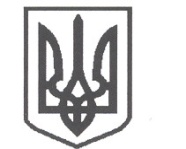 УКРАЇНАСРІБНЯНСЬКА СЕЛИЩНА РАДАЧЕРНІГІВСЬКОЇ ОБЛАСТІВИКОНАВЧИЙ КОМІТЕТРІШЕННЯ09 квітня 2021 року     					  	        	 	№ 112	смт СрібнеПро затвердження ціни на деревинуВідповідно до статей  30, 42, 59, 73 Закону України «Про місцеве самоврядування в Україні», ст.28 Закону України «Про благоустрій населених пунктів», постанови Кабінету Міністрів України № 1045 від 01.08.2006 р. «Про затвердження порядку видалення дерев, кущів, газонів і квітників у населених пунктах»,  виконавчий комітет селищної ради вирішив:Встановити середню вартість  деревини, яка ліквідована під час    господарської діяльності жителів територіальної громади Срібнянської селищної ради  за цінами визначеними  Срібнянським районним дочірним агролісогосподарським спеціалізованим підприємством ДП «Срібнерайагролісництво»:350,00грн. з ПДВ за 1 м3 (осика, тополя, липа, верба, вільха, клен, ясен, берест, акація, береза, сосна, ялина, дуб).  2. Кошти від сплати   за деревину зараховуються до спеціального фонду бюджету селищної ради ТПКВКМБ 0117691 «Виконання заходів за рахунок цільових фондів, утворених Верховною радою Автономної Республіки Крим,органами місцевого самоврядування і місцевими органами виконавчої влади і фондів, утворених Верховною Радою Автономної Республіки Крим, місцевого самоврядування і місцевими органами виконавчої влади».3. Контроль за виконанням даного рішення покласти на першого заступника селищного голови В.ЖЕЛІБУ.Селищний голова							О.ПАНЧЕНКО 